Název školy:     ZŠ a MŠ T. G. Masaryka FulnekAutor :		Mgr. Miroslava GelnarováNázev :		VY_42_INOVACE_M.2.4-15Vzdělávací obor: 	Matematika a její aplikaceTéma :		Přirozená čísla a početní operace s nimi, zaokrouhlování čísel na desítkyDoporučený ročník: 2.Anotace: 		Materiál obsahuje pracovní list s pokyny pro děti. Děti zaokrouhlují čísla na dané desítky a podle zadání v tabulce vybarvují obrázek. Číslo projektu:	CZ.1.07/1.4.00/21.0903	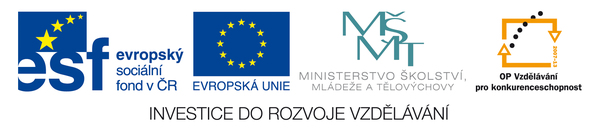 Pracovní listČísla na obrázku zaokrouhli na desítky a obrázek vybarvi podle klíče.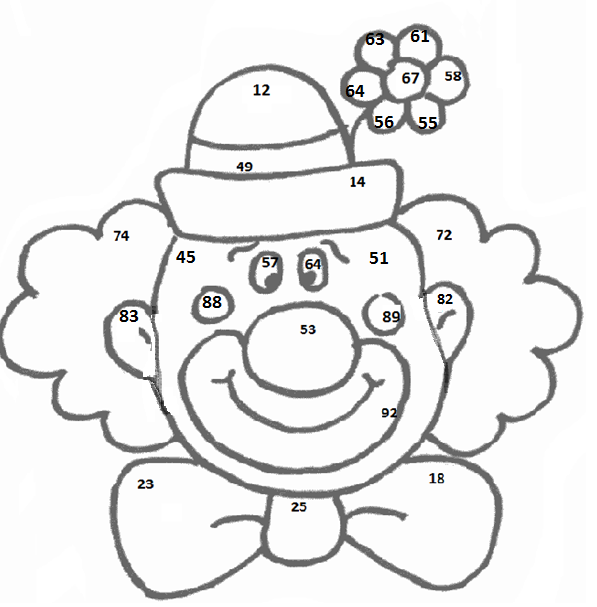 Klíč k vybarvení obrázkuPoužité materiály:Obrázek klauna - http://www.detskeomalovanky.cz/wp-content/klaun_hlava2.gifčíslo6030105020708090barvamodrázelenáfialováčervenáoranžovážlutášedárůžová